Okulumuz Büro Yönetimi Bölümü Öğrencileri;  Ömür KOÇ  Koordinatörlüğünde Büşra KOÇAK, Nazlı  SEZGİN, Hüsne ALTINKAYNAK  ve diğer bölüm öğrencileri  “EYVAH OKULUM BİTİYOR!!.. “ Meslek Lisesi Örneğinde; Araştırma Projesi  hazırlayarak TUBİTAK 48. LİSE ÖĞRENCİLERİ ARAŞTIRMA PROJELERİ YARIŞMASI’na katılmışlardır. Proje Adı EYVAH OKULUM BİTİYOR!: Meslek Lisesi Örneğinde;Amaç ve Kapsam: Temel Eğitimden Meslek Lisemize gelmiş Öğrencilerin okul tercihi, alan seçimleri ve almış oldukları mesleki eğitim’in mezuniyetten sonraki yaşamlarında; Yaşamsal meslekleri haline dönüşüp dönüşmediğini araştırmak projemizin kapsamını oluşturmaktadırAraştırma Projemizin ÖzetiToplumların gelişimi açısından mesleklerin dağılımı son derece önemlidir. Mesleki eğitimin ülke gerçeklerine ve ihtiyaçlarına uygun yeni politikalar üretilerek güncellenmesine mutlak ihtiyaç vardır.Ortaokuldan ortaöğretime geçişte son derece yanlış yerleştirme ve tercih sistemiyle akademik ve mesleki öğrenim kabiliyeti son derece düşük olan çocuklar, hiçbir bilimsel çalışma, yönlendirme, rehberlik vs. çalışmalar yapılmadan meslek liselerine gelmektedirler. Öğrenciler, meslek lisesini tercih ettiği için değil; bir akademik liseye gidemediği için meslek lisesine gelmek zorunda bırakılmaktadır.Bu araştırma ile, meslek lisesine gelen öğrencinin okula geliş süreci, almış olduğu mesleki eğitim, okulun öğrenciye kattığı sosyokültürel katkı, mesleki bilgi ve beceri, okul çevre işlevsel işbirliği, mezuniyetten sonraki yaşam kaygılarını ortaya çıkarılması amaçlanmaktadır.Projemizin amacı; Meslek lisesi öğrencilerinin okul ve alan seçimlerini bilinçli yapıp yapamadıklarını, almış oldukları mesleki ve teknik eğitimin mezun olduktan sonra yaşamsal meslekleri haline dönüşüp dönüşmediklerini araştırmaktır.Araştırma sonucunda; Bilimsel hiçbir komisyon çalışmasına tabi tutulmadan meslek liselerine kendiliklerinden bir çoğu istemeden, İmkanları olsa bir daha meslek lisesini tercih etmek istemedikleri anlaşılmaktadır.Bölüm derslerinde başarılı olmadıklarını, öğrencilerin yarısının bölümleri istemeyerek okudukları görülmüştür.Okullarda mesleki eğitimin önemli bir parçası olan deneyim ve becerilerin yeterince kazanılmadığı, öğrencilerde yüksek derecede özgüven eksikliğine sebep olmaktadır.Okulların fiziki yapıları, atölye, laboratuvar ve eğitimcilerin yeterli seviyelerde olmasına rağmen tanıtım ve rehberlik hizmetlerinin yapılmaması, okul işyeri işlevsel işbirliğinin olmaması okul ve okul sonrası  başarıyı engellemektedir.Ailelerin öğrencilerin eğitim ve sosyal yaşamlarıyla ilgilenmedikleri görülmektedir.Öğrencilerin almış oldukları mesleki eğitimin okul sonrası yaşamsal meslekleri haline dönüşmediği anlaşılmaktadır. Mezun öğrencilerinde mesleklerinden çok memnun olmadıkları, Kendilerini ekonomik ve sosyal yaşamın önemli bir parçası olarak görmedikleri önemli tespitlerdendir.Giriş İnsanın eğitim göreceği okulu seçme hakkı temel hakları arasındadır. Eğitim ve öğretim alınacak okulların tercihinde şüphesiz ki en kritik basamağı ortaöğretim tercihi oluşturmaktadır. Ortaöğretim; ortaokul üzeri dört yıllık genel ortaöğretim ile mesleki ve teknik ortaöğretim olmak üzere iki bölümden oluşmaktadır. Ortaokulu tamamlayan her öğrenci, ortaöğretime devam etmek zorundadır. Bu zorunluluk lise ve mesleki eğitimi alma kabiliyeti, yeterliliği, isteği olmayan binlerce öğrencinin orta öğretime geçiş sınavının da etkisiyle meslek liselerine zorunlu kaydolmaktadırlar. Bu geliş uzun yıllar sürecek mutsuz, isteksiz, yetersiz bir eğitim sürecinin de başlangıcı olmaktadır. Kimi öğrenciler birinci sınıfta, kimileri ara sınıflarda okullarını bırakmak zorunda kalmaktadır, okulunu bir şekilde bitirenlerin büyük çoğunluğu da almış oldukları mesleki eğitimi yaşamsal mesleklerine dönüşmediği görülmekte ve bilinmektedir.Toplumların gelişimi açısından da mesleklerin dağılımı son derece önemlidir. Eğitim süreci içerisinde bir kısım öğrenciler; genellikle ilgi, istek ve yeteneklerinin hangi meslek alanına daha yatkın olduğunu bilmeden, meslekleri tanımadan meslek seçimi yapmaktadır. Bugün meslek liselerinde binlerce öğrenci kendine uygun olmayan bir meslek alanında zorla eğitime devam etmektedir. Öğrencilerin birçoğu meslek lisesinden mezun olduktan sonra istemeyerek okuduğu mesleki alanını bırakıp başka alanlarda iş hayatına atılmaktadır.  Milli Eğitim Bakanlığımızın en fazla bütçe ayırdığı kurumların başında Meslek Liseleri gelmektedir. Zaman, maliyet ve iş gücü olarak farklılık arz eden meslek liseleri doğru yapılandırılmadığında ülke kaynakları israf edilmiş olmaktadır. Mesleki eğitimle ilgili uygulanan politikaların neticesi ne olmuştur? Mesleki eğitimde istenilen eğitim verilebilmekte midir? İhtiyacımız olan meslek elemanlarını yetiştirebiliyor muyuz? Sosyo-kültürel ve ekonomik düzeyi zayıf olan çocuklarımızın özgüvenlerini yükselten iş dünyası içinde kendini ifade edebilen bir birey eğitimi verebiliyor muyuz? Meslek lisesini bitiren öğrenci almış olduğu mesleki eğitim; yaşam mesleği olabiliyor mu?  Meslek lisesi eğitim programları ve mesleki yönlendirmede eksiklikler, kurumsal  yapıdan kaynaklı sorunlar, öğretmen yetiştirmeden kaynaklı sorunlar, iş piyasası  ihtiyaç ve beceri analizinin yapılmaması, kalite güvencesinin eksikliği, eğitici,  kariyer ve rehberlik konularında eksiklik, beceri ve staj eğitiminde yetersizlik,  öğretim programlarında eksiklikler, işletmelere verilen teşvikler, eğitici  kaynaklı sorunlar, mevzuat dağınıklığı ve bürokrasi çokluğu, tanıtım eksikliği,  akademik başarı düzeyi düşük öğrenci profili, yetersiz rehberlik hizmetleri mesleki eğitimi günden güne başarısız kılmakta, mezun olan kişilerin ciddi gelecek kaygısı içinde ne yapacağını bilmeden geleceğe sürüklenmektedir.Bu araştırma sonucunda, meslek lisesine gelen öğrencinin okula geliş süreci, almış olduğu mesleki eğitim, okulun öğrenciye kattığı sosyokültürel katkı, mesleki bilgi ve beceri, okul çevre işlevsel işbirliği, mezuniyetten sonraki yaşam kaygıların belirlenmesi amaçlanmaktadır. Araştırmada örneklem olarak seçilen Bafra ilçesinde 40 yıldır ticaret ve turizm eğitimi veren Şehit Erkut Yılmaz Mesleki ve Teknik Anadolu öğrencilerinin; akademik bir liseye gidemedikleri için meslek lisesini seçmek zorunda kaldıkları, ilköğretim okullarında öğrencinin özelliklerine, ilgilerine ve muhtemel becerileri üzerine gelecekteki mesleki donanımı ile ilgili sistemli ve sürekli bir rehberlik çalışması yapılmadığı, meslek lisesine gelen öğrenciler zorunlu olarak bir alanı tercih ettikleri, alanlarda da hem akademik olarak hem mesleki olarak başarılı olamadıkları, öğrencilerin  sosyokültürel ve ekonomik düzeyi zayıf ailelerimizin çocukları olmaları eğitimin ve öğretimin dışında da ciddi sorunlar oluşturdukları   öngörülmüştür. Meslek Lisesine gelmiş öğrencinin ortaokul süresince sistemli ve sürekli bir mesleki tanıtımları yapılarak “Öğrenci Mesleki Veri Tabanı” oluşturulmalı ve lise öğrenimi süresince devam etmelidir. Ortaokulda iyi yönlendirilmiş bilinçli gelen bir meslek lisesi öğrencisini, mesleki açıdan iyi yetişmiş eğitimciler ve fiziksel ortamlarıyla iyi donanmış bir meslek lisesi içinde kaliteli bir eğitim, yüksek düzeyde rehberlik ve yönlendirme ve okul-çevre işlevsel işbirliği içinde, sosyokültürel seviyesini de en üst düzeye çıkararak, kaliteli bir eğitim vermek ve almış olduğu bu eğitimi gelecekteki yaşamının yaşamsal parçası haline getirmek araştırma projemizin ana temasını teşkil etmektedir. Projemizle mesleki eğitimdeki öğrencilerimizin ortaöğretimden başlayarak sürekli ve etkili rehberlik çalışmaları içinde meslek liselerine gelmeleri, gelen öğrencilerin sistematik bir eğitim anlayışı içinde isteyerek ve arzu ederek okula gelen, eğitimini alırken çevre ve piyasa şartlarını önceden bilen ve hatta deneyimi olan, okulunu bitirdiğinde eğitimini almış olduğu bu mesleği yaşamının ekonomik kaynağı oluşturmasını; sağlamaya yönelik eğitim politikalarına yön verme hedeflenmektedir. Araştırma projemizde cevabı aranan sorularımız şunlardır:Öğrencilerin tekrar okul seçme imkanı olsaydı yine de bu okulu seçer miydi?Öğrenciler meslek liselerine bilinçli olarak yönlendirme ile gelmişler midir?Öğrenciler bölümlerini severek ve isteyerek mi okuyorlar?Öğrenciler bölüm derslerinde yeterli başarı ve beceriye sahip midirler?Öğrencilerin başarılı olabilmeleri için yeterli ekipman ve eğitim kadro su bulunmakta mıdır? Öğrenciler yeterli sosyokültürel ve sportif faaliyetlere katılıyor mu? Öğrencilerin meslekleriyle ilgili iş olanakları ve imkânları ile ilgili bilgi ve deneyime sahip midirler?Öğrencilerin aileleri eğitimlerine yeterli derecede destek veriyorlar mı?Okuldaki eğitim öğrencileri geleceğe hazırlamakta mıdır?Öğrenciler Gelecekte bu mesleği yapmayı düşünmekte midirler?1.1 Amaç:Araştırmada projemizle Temel Eğitimden Meslek Lisemize gelmiş Öğrencilerin okul tercihi, alan seçimleri ve almış oldukları mesleki eğitimin mezuniyetten sonraki yaşamlarında; Yaşamsal meslekleri haline dönüşüp dönüşmediğinin belirlenmesi amaçlanmıştır. 2. Yöntem 2.1.Araştırma DeseniProjemizin araştırma deseninde sınayacağımız hipotezler şu şekilde sıralanmıştır:H1: Öğrenciler tekrar okul seçme şansları olsa bir daha kendi okullarına gelmeyi düşünmemektedirler.H2: Öğrenciler meslek lisesine bilinçli olarak gelmemişlerdir.H3: Öğrenciler bölümlerini severek isteyerek eğitim almamaktadırlar.H4: İsteyerek gelmedikleri okulda bölüm derslerinden de başarısız olmaktadırlar.H5:Öğrencilerin başarılı olabilmeleri için yeterli ortamların olmadığı görülmektedir.H6: Öğrenciler sosyokültürel ve sportif faaliyetlere katılamamaktadırlar.H7: Öğrenciler gelecekteki meslekleri ile ilgili yeteri kadar bilgi ve beceriye sahip değillerdir.H8: Aileler öğrencinin eğitimi ve gelişimi için yeterli katkı yapmamaktadırlar.H9: Okullardaki eğitim öğrencileri geleceğe hazırlamakta etkisiz kalmaktadırlar.H10: Öğrencilerin almış oldukları mesleki eğitim, gelecekteki yaşamları olmayacağını düşünmektedirler. 2.2 Veri Toplama AracıVeri toplama aracı olarak anket tekniği kullanılmıştır. Anket üç ayrı gruba uygulanmıştır.Birinci grup olarak Meslek Lisesi 11 ve 12. sınıflardan 80 öğrenciye, okulumuz öğretmen, idareci ve rehberlik servisi, eski mezunlarımızın da desteğiyle 10 soruluk 2’ li likert ölçekli (evet, hayır) şeklinde anket geliştirilmiştir. İkinci grup olarak Meslek Lisesi farklı yıllarda mezun olmuş 25 öğrenciye, okulumuz öğretmen, idareci ve rehberlik servisi, eski mezunlarımızın da desteğiyle 7  soruluk 2’ li likert ölçekli (evet, hayır) şeklinde anket geliştirilmiştir. Üçüncü grup olarak okulumuzdaki meslek öğretmenlerimizden 20 öğretmene, 7 soruluk 2’lik likert ölçekli (evet,hayır) şeklinde anket geliştirilmiştir.2.3 Veri AnaliziAnket sonuçları Microsoft Excel programında Veri Analizi-Filtreleme yöntemi kullanılarak değerlendirilmiştir. Araştırmamızın verileri değerlendirilirken, yüzdelik hesaplama, aritmetik ortalama istatistik işlemleri kullanılmıştır. 	Likert ölçeklerde aşağıdaki puanlama yapılarak analiz gerçekleştirilmiştir. 3. Bulgular 	Araştırmamızda kullanılan üç ayrı grubun anket bulguları tablolar halinde  düzenlenmiştir. Ankete katılım dağılımı Tablo 1’ de görüldüğü gibidir.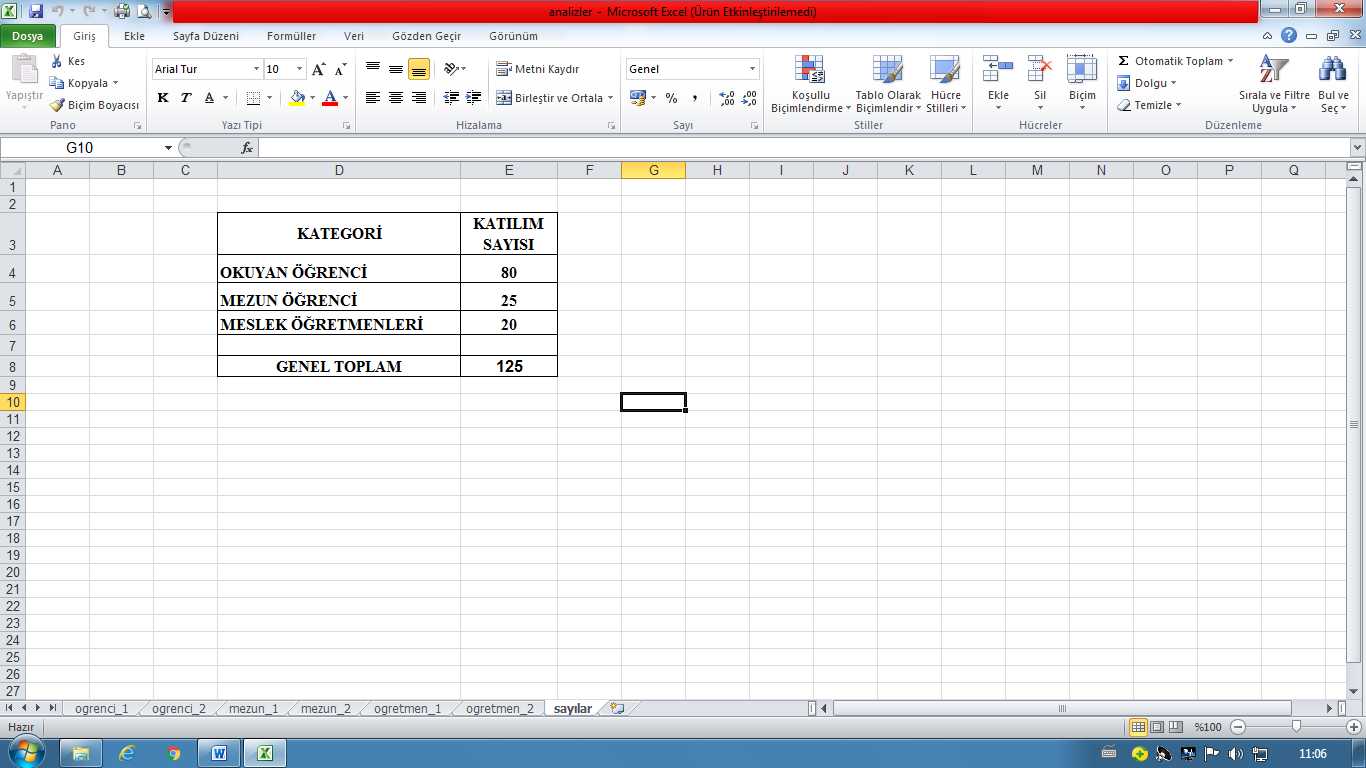 Tablo 1 Okuyan Öğrenci Anketi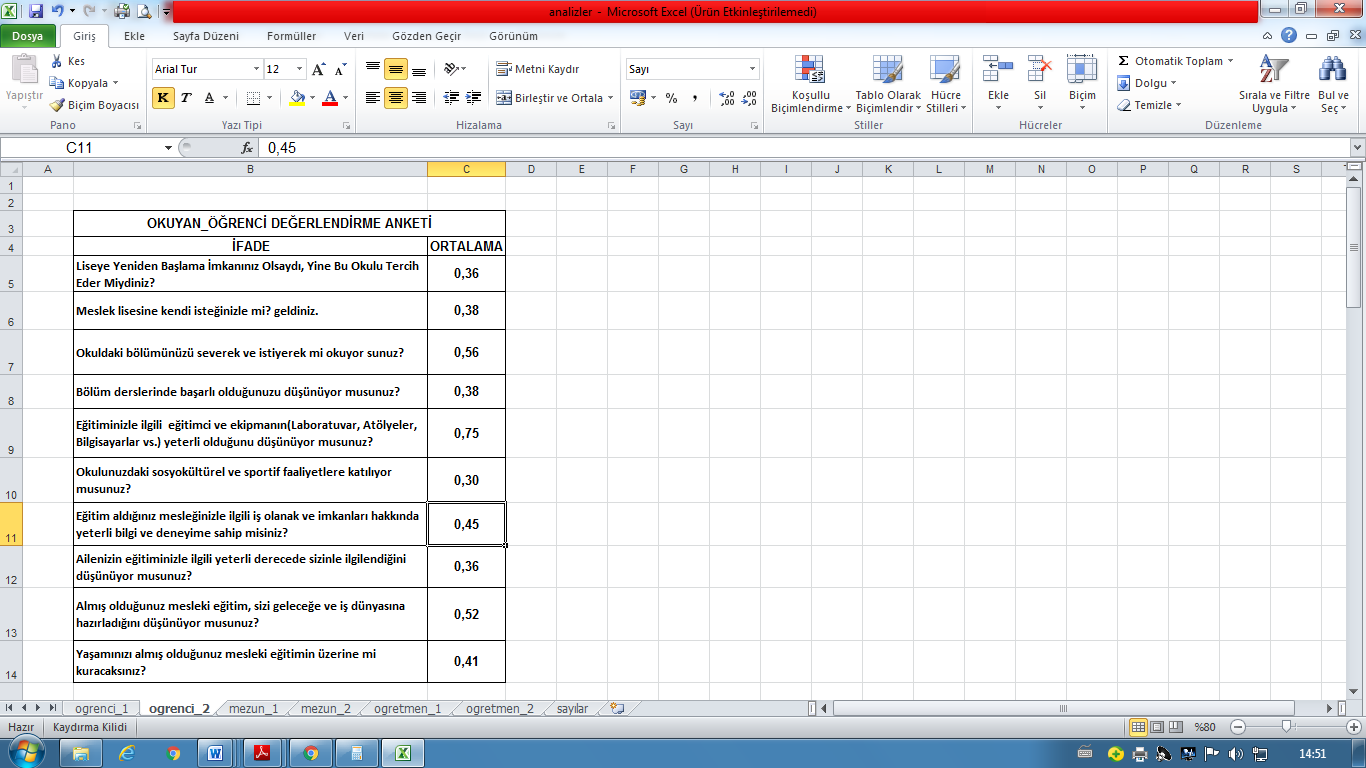 
Tablo 2 Mezun Öğrenci Anketi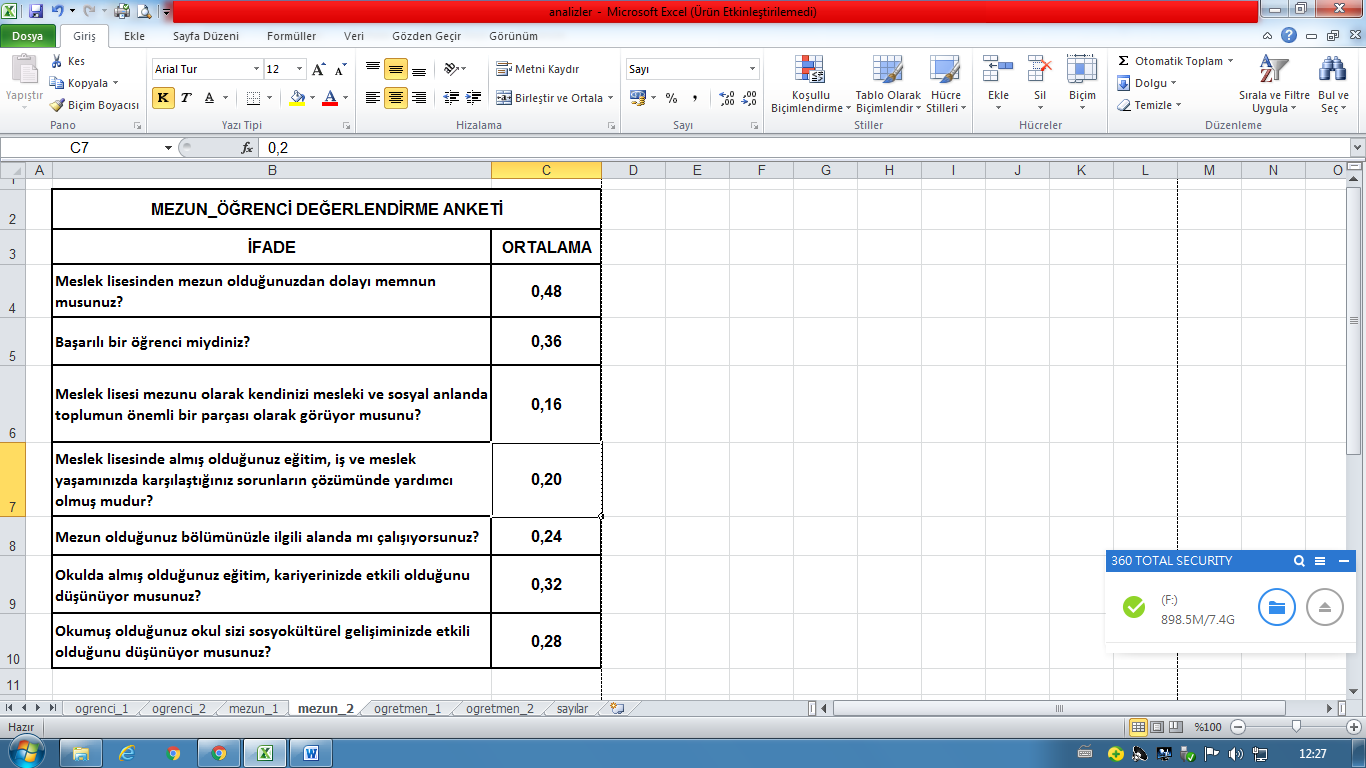 Tablo 3 Meslek Öğretmeni Anketi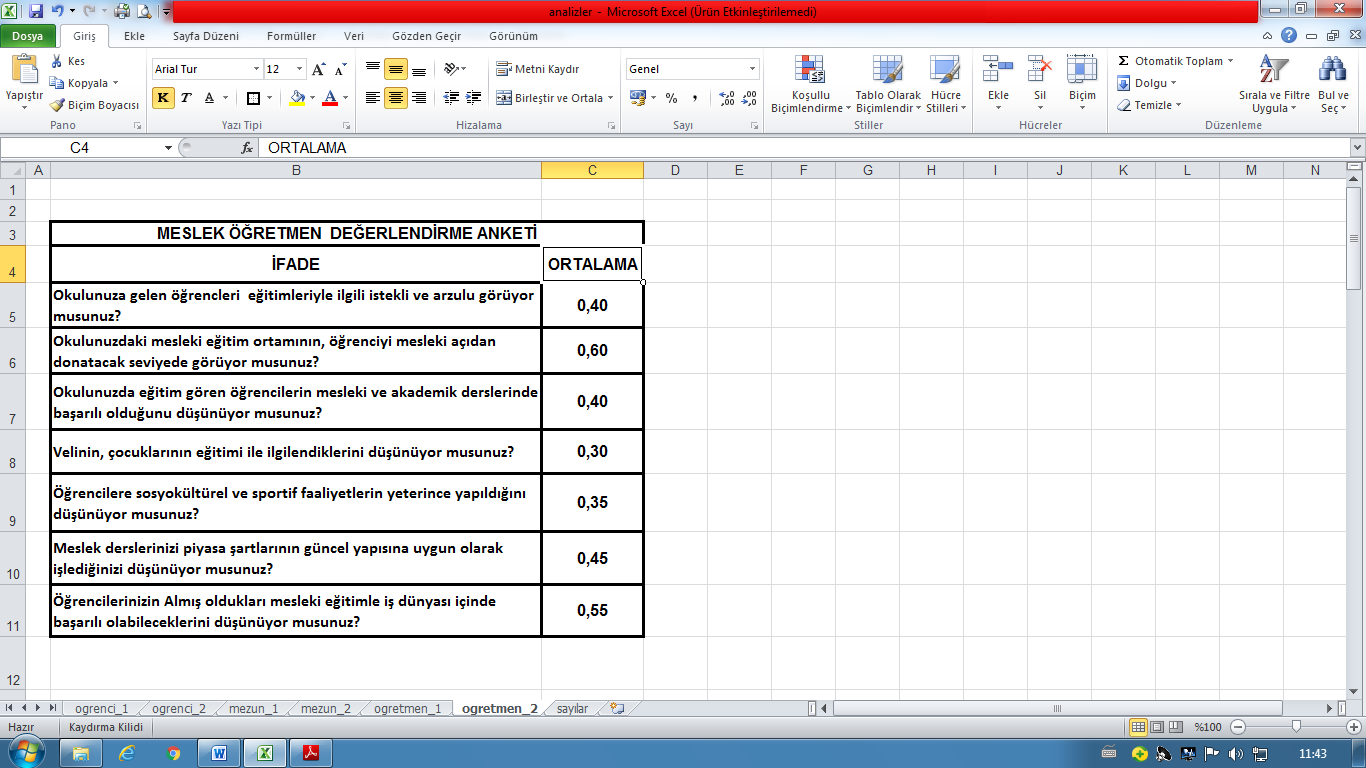 Tablo 44. Sonuç ve Tartışma    Öğrenci AnketiLiseye yeniden başlama imkanınız olsaydı, Yine bu okulu tercih eder miydiniz? Sorusuna verilen cevapları gösteren Tablo 2’deki sonuçlar incelendiğinde; Öğrencilere bir şans daha verilse sadece (ort: 0,36) kendi okudukları okulu tercih edeceklerini düşünmektedirler. Bu anketin lise 3 ve lise 4. Sınıflarına yapıldığı düşülürse mezuniyetinin sonuna yaklaşmış öğrenciler için çok yüksek bir oran olduğu düşünülmelidir. Zaten meslek lisesine gelen lise 1. Sınıf öğrencilerinin (okul veri tabanını göre (ort: 0,35)) sınıfta kalmakta veya okuldan ayrılmaktadır. Bu sonuç H1 hipotezimizi doğrulamaktadır.  Meslek lisesine geliş istekliliğine bakıldığında sadece (ort:0,38) kendi istekleri ile meslek lisesine geldiklerini ifade etmektedirler. Bu sonuç H2 hipotezimizi desteklemektedir.Okula geliş sebepleri incelendiğinde 4+4+4 eğitim sisteminin 4+4 ten sonraki ortaöğretim yerleştirme sistemi içinde mecburi öğretimden dolayı bir akademik liseye yerleşemeyen öğrenci istemediği halde mecburen meslek lisesini tercih etmektedir.   Bu sistemlerle meslek liselerine çok düşük profilli öğrencilerin geldiği görülmektedir. Öğrenci meslek lisesine gelmek istememektedir. Bir şekilde gelmiştir fakat başarmak için yeterli gayreti ve çabası yoktur. Çünkü gelecekte bu mesleği yapmayı da düşünmemektedir.Öğrencilerin yaklaşık yarısının (ort:0,56) bölümlerini isteyerek ve severek okuduklarını ifade etmişlerdir. Mesleki eğitim ciddi yatırım isteyen bir eğitim modelidir. Gelecekte hizmet ve mal üretimi gerçekleştirecek bu insan kaynağının mesleğini isteyerek ve severek yapması arzu edilen durumdur. Tersi durumunda mesleki eğitime yapılan yatırımların ziyan olduğu anlamı da gelmektedir. Öğrencilerin bölüm derslerinde sadece  (ort:38)’i başarılı olduğunu ifade etmektedir. Bu sonuç H4 hipotezimizi desteklemektedir. Meslek liselerinin fiziki açılardan yeterli olmalarına rağmen öğrencilerin derslerden başarısız olmalarının en büyük sebebi yetersiz öğrenci seviyesi, bilgisiz okul ve alan seçimlerinin yapılmasıdır. Öğrencilerin büyük bir çoğunluğu eğitimlerinde kullanılan ekipman ve eğitimci yapısının almış oldukları mesleki eğitim için yeterli olduğunu düşünmektedir. (ort:0,75) Mesleki eğitimin vazgeçilmez eğitim ortamları laboratuvar ve atölyelerin kurulumunda devletimiz hiçbir fedakârlıktan kaçınmamaktadır. Ortaokuldan Meslek lisesine gelen öğrencilerin seviyelerindeki hızlı düşüşler bu yatırımları boşa çıkarmaktadırlar. Öğrenciler 11. Ve 12. Sınıfa geldikleri halde okuldaki hiçbir sosyokültürel ve sportif faaliyete katılmadıklarını ifade etmektedirler. (ort:0,30) Bu sonuç H6 hipotezimizi desteklemektedir.Öğrencilerimizin büyük bir bölümünün sosyo-ekonomik yönden son derece düşük ailelerin çocukları olmasına rağmen, öğrencinin gelişimi için çok önemli olan sosyo-kültürel yönden gelişimlerini sağlayacak etkili ve yeterli derecede bu çalışmaların yapılmadığı (öğretmen anketinde görüldüğü gibi(ort:35)) yapılanlara öğrencilerin katılmayı tercih etmedikleri görülmektedir. Bu sosyo-kültürel ve sportif faaliyetlere katılmayan öğrencilerin mesleki ve sosyal anlamda gelişmeleri mümkün değildir.Öğrencilerin Eğitimini aldıkları mesleki eğitimin iş imkanı ve potansiyeli ile ilgili yeterli bilgi ve beceriye sahip olmadıklarını ifade etmektedirler. (Ort:0,45) Bu sonuç H6 hipotezimizi desteklemektedir.Mesleği ile ilgili yeterli bilgi ve beceriye sahip olmayan öğrencilerin  ciddi gelecek kaygısı duymaktadır. Öğrencilerin gelecek kaygılarını azaltmak ve yok etmek için mesleki bilgi ve becerileri üst düzeye çıkartmak, mesleklerinin yöresel, bölgesel, ulusal ve uluslararası alandaki karşılık ve imkanlarıyla ilgili standart öğreti ve becerilerin kazandırılması gerekmektedir.Öğrencilerin ailelerinin eğitimleri ile ilgilenip ilgilenmedikleri sorulduğunda (ort: 0,64) ailelerin çocukların eğitim ve sosyal gelişimleri ile ilgilenmedikleri görülmektedir. Bu durum H8 hipotezimizi doğrulamaktadır. Yüz yüze görüşmelerde Eğitimden, iş dünyasından ve belli bir sosyal çevreden uzak yaşayan bu aileler ekonomi, barınma, yeme-içme gibi ihtiyaçlarını karşılayabilmek için yüksek mücadele ile yaşamlarını sürdürmekte oldukları görülmektedir.Öğrencilere almış oldukları mesleki eğitimin geleceğe ve iş dünyasına hazırlayıp hazırlanmadığı sorulduğunda (ort:0,52) yaklaşık yarısının olumsuz ifade ettikleri görülmektedir. Bu durum H9 Hipotezime ciddi destek vermektedir.Yaşamınızı almış olduğunuz mesleki eğitimin üzerine mi? Kuracaksınız, sorusuna sadece (ort.0,41) kadarının olumlu ifade ettiği görülmektedir. H10 hipotezimizi doğrulamaktadır. Bizleri bu projeyi hazırlamaya iten durum da budur. Meslek lisesine gelmiş, ciddi ekonomik ve fiziki yatırımların içinde 4-5 yıl mesleki eğitim almış; ancak (ort:0,41) nin almış olduğu mesleki eğitim yaşamsal mesleğine dönüştürmek düşüncesi olduğunu ifade etmektedir.  Mezun öğrenci anketlerindeki çıkan sonuçlara da bakıldığında bu hipotezlerin gerçekliği ürkütücü boyutlarda olduğu görülmektedir.Bunca yapılan yatırımlar, değerli zaman ve emeğin heba olduğunu görmek korkutucu boyutlardadır.  Mezun Öğrenci AnketiMeslek lisesinde mezun olan öğrenciler ile yapmış olduğumuz çalışmalarda Meslek lisesinde okurken çok başarılı olmadıkları (ort:0,36), Meslek lisesinde mezun olduklarından dolayı memnun olmadıkları (ort:0,48), ifade etmektedirler. Bu ifadeler H2,H3,H4 hipotezlerimizi de doğrulamaktadır. Meslek lisesi mezunu olarak ekonomik ve sosyal yaşamda toplumun önemli bir parçası olarak görüyor musunuz? Sorusuna sadece (ort:0,16) gördüğünü ifade etmektedir. H6 hipotezimizi doğrulamaktadır. Öğrencilerin mesleki eğitimden almış oldukları becerilerin iş yaşamlarını kolaylaştırıcı ve karşılaşılan problemlerin çözümünde yardımcı olup olmadığı sorulduğunda (ort:0,20) olumlu ifadeleri olmuştur. (ort:0,80) ise olumsuz ifade etmiştir. Bu durum okullarda verilen mesleki eğitim iş dünyası ile yakın ilişki içinde olmadığını, iş dünyasının ihtiyaçlarına cevap verebilecek ölçüde olmadığını göstermektedir. H7 hipotezi de güçlü bir şekilde desteklemektedir.Mezun olduğunuz bölümünüz ile ilgili alanda mı çalışıyorsunuz? Sorusuna (ort:0,24) olumlu ifade de bulunmuştur. Kalan (ort:0,76) ise olumsuz ifade etmiştir. Bu durum H9,H10 hipotezlerini güçlü bir şekilde desteklemektedir.Öğrencilerin önemli bir bölümü okulun sosyo-kültürel gelişimlerinde etkili olmadığını (ort:0,28) ifade etmektedirler. Okulda almış oldukları eğitim kariyerlerinde etkili olup olmadığı sorulduğunda (ort:0,68) olumsuz ifade etmişlerdir. Tüm bu durumlar meslek lisesinden mezun öğrencilerin önemli bölümünün kendi eğitimini aldıkları mesleği yapmadıkları, kendilerini toplumun ve iş dünyasının önemli bir parçası olarak görmedikleri, mesleklerini yapanların mesleki eğitimden almış oldukları öğreti ve becerilerin iş yaşamlarını kolaylaştırıcı olmadığı gibi bir dizi olumsuzluklar içinde mesleki yaşamlarına devam ettikleri görülmektedir. Meslek Öğretmeni 	Meslek öğretmenleri ile yapılan anket çalışmalarında;Öğrencilerin eğitimleriyle ilgili arzulu ve istekli olup olmadığı sorulduğunda (ort:0,60) isteksiz oldukları, meslek derslerinde (ort:0,60) başarısız olduklarını, öğrencilerin (ort:0,70) velilerinin öğrencileriyle ilgilenmediklerini, Öğrencilerin (ort:0,65) okuldaki sosyo-kültürel ve sportif faaliyetlere katılmadıklarını, ifade etmektedirler. Meslek öğretmenlerinin gözüyle Okuldaki mesleki eğitimin öğrenciyi donatacak seviyede (ort:0,60) olduğu halde, Öğrencilerin istekli okula gelmedikleri, derslerinde başarısız olduklarını, Okulda kendilerini geliştirici sosyo-kültürel ve sportif faaliyetler içinde olmadıkları ve ilgisiz bir aile yapılarının olduklarını ifade etmektedirler. Bu durumların tamamı H4,H6 hipotezlerimizi doğrulamaktadır. 	Öğretmenlerin (ort:0,55)’i mesleki eğitimin piyasa şartlarına uygun olarak yapılmadığını ifade etmektedirler. Verilen eğitim iş dünyası içinde başarılı olmaları için (ort:45) yeterli olamayacağını ifade etmektedirler. Bu durum okul-çevre işlevsel işbirliği sağlanmaması mesleki eğitimin en önemli sorunlarından birisi olarak karşımıza çıkmaktadır. Bu sonuçlar H7, H9 hipotezlerimizi desteklemektedir.Öneriler Öğrenci kalitesi yüksek öğrencilerin meslek liselerine gelmelerini sağlayacak politikalar üretilmelidir. Şu anda öğrenci seçme sistemi içinde en son tercih edilen okul grubu meslek liseleridir. Zorunlu eğitim sürecinde okumak istemeyen, bir akademik liseye gidemeyen öğrencilerin tercih ettiği okullara dönüşmüştür..Öğrenciler meslek lisesine isteyerek gelmeleri, bir meslek sahibi olabilmek, okul bittiğinde iş dünyası içinde yer bulabilmek, mesleği ile onur duymak, almış olduğu mesleki eğitim gelecekteki yaşam mesleğine dönüştürmek amaçlarıyla gelebilecek ortamları yaratmak gerekir.Meslek lisesine gelecek olan öğrenciler ilkokul ve ortaokuldaki gelişimleri, kazanımları, bireysel yetenek ve birikimleri; eğitim ve gelişiminden sorumlu kişilerden (öğretmenleri, psikolojik danışman, okul yönetimi, aile, Sınıf rehber öğretmenleri) oluşan akademik komisyon tarafından meslek lisesi yatkınlığı ve ilgililiği  sayısal verilere dönüştürülerek ortaya çıkarılmalıdır.Meslek lisesini tercih edip kayıt yaptıracak öğrenci o meslek lisesinin bünyesinde oluşturulacak akademik ve mesleki eğitim (bölüm şefleri, sorumlu müd.yrd. rehberlik öğretmenleri, meslek öğretmenleri, işyeri temsilcileri) komisyonu tarafından öğrenci ciddi bir mülakattan geçirilip mesleğe olan yatkınlığı, beklentileri, ilgileri değerlendirilerek öğrenci kayıtlarının yapılması gerekmektedir.Kayıtları yapılan öğrenciler okulların açıldığı ilk iki hafta görevli mesleki ve akademik öğretmenler, bölüm şefleri, görevli müdür yardımcısı  tarafından okul, mesleki eğitimler, laboratuvar ve atölyeler, derslikler, meslekler, beklenilen tüm davranışlar anlatılıp gösterilerek öğrenci eğitim öğretime hazırlanmalıdır.Okulların açıldığı ilk iki hafta içinde en az iki gün veliler zorunlu olarak okula getirilmeli rehberlik ve okul şefleri tarafından “ideal veli” semineri verilmeli, öğrencisinin muhtemel öğrencilikleri ve meslekleri ayrıntıları ile anlatılmalı, olası öğrenci davranışları hakkında bilgilendirilmelidir. Öğrenci mezun oluncaya kadar veli ile sıkı dayanışma devam etmelidir.Mesleki alanlar belirlenirken mutlak suretle  hizmet üretimi yapan iş dünyası ile iş birliği ve dayanışması içinde yapılmalıdır.İş dünyası ile mesleki alanlar belirlendikten sonra dersler ve eğitimin şekli de iş dünyası ile işlevsel işbirliği içinde onların ihtiyaçları doğrultusunda, uyum içinde, eğitim- öğretim ve beceri eğitimi süreçleri birlikte programlanmalıdır. Eğitim programları, mesleki yönlendirmeler, sürekli ve sistemli bir mesleki rehberlik sistemi, işletmelere verilen teşvikler, tanıtım eksiklikleri konular sistemsel olarak değiştirilmelidir.Eğitim öğretim içindeki mesleki derslerin uygulama bölümlerini işletmelerle işbirliği içinde teorik dersler okulda, uygulamalı dersler ise işletmelerde yapılmasına olanak sağlanmalıdır.Eğitim öğretimleri süresince sosyo-kültürel ve sportif faaliyetleri sevdirecek ve katılımlarını sağlayacak, faydasına inanacak, mesleki gezi ve aksiyonlar yapılarak mesleklerine ve okullarına olan sevgi, aidat duyguları yükseltecek eğitim ortamlarını ve organizasyonları oluşturmak gerekmektedir.Araştırma sonucunda elde edilen bulguların bu sahada yapılacak olan araştırmacılara ön bilgi olacağı düşünülmektedir. Elde edilen sonuçlar, İlimizdeki Meslek liselerine, Rehberlik Araştırma Merkezlerine, ilk ve ortaokulların rehberlik servislerine ve özel eğitim kurumlara, İl ve İlçe Milli Eğitim Müdürlüklerine gönderilmesi hedeflenmektedir.ŞEHİT ERKUT YILMAZ MESLEKİ VE TEKNİK ANADOLU LİSESİBÜRO YÖNETİMİ BÖLÜMÜ Büro 11 A sınıfı Öğrencileri ve Büşra KOÇAK, Nazlı  SEZGİN, Hüsne ALTINKAYNAK  Koordinatör Öğretmen: Ömür KOÇLikert ölçeği puanlamasıLikert ölçeği puanlamasıEvetHayır10